Урок-исследование по теме  «Сказки» Салтыкова-Щедрина и их особенности»На   данную тему отводится 2 учебных часа.Тип урока: урок комбинированный.Вид урока: урок-исследование.Оборудование :  мультимедийный проектор, тексты сказок, раздаточный материал для каждого ученика: таблицы, план анализа художественного произведения, карточки с основными понятиями, учительская презентация.Цель урока: развитие исследовательской компетенции учащихся на примере  сатирических сказок М.Е. Салтыкова-Щедрина, обучение работе в группах и анализу произведений.Задачи:     1. Развитие аналитических  и творческих способностей учащихся;                        2. Обучение навыкам работы с текстом;                       3.  Развитие лингвистических умений: строить связное высказывание, давать логичный и последовательный ответ;                       4. Совершенствование умения  доказывать, опровергать, сопоставлять, делать выводы;  5. Развитие интеллектуальных способностей.Эпиграф:              Сказки могучи по своей мысли, (1)   Забавны (2)  и вместе с тем трагичны (3)по своему ядовитому ехидству, (4)очаровывают своим языковым совершенством. (5)I. Создание проблемной ситуации.А.В.Луначарский –   Проанализируем эпиграф. Попробуем  определить, по какому плану будем работать?–Каждая сказка содержит глубокий смысл;– это особенность сказок – «забавлять»; –  изображение трагедии человеческой жизни;–  «ехидство» - это особенность сказок Салтыкова – Щедрина. Значит,  есть отличие от народных сказок;– сделаем анализ сказок, отметим языковые особенности и будем очарованы писательской манерой Салтыкова - Щедрина.Планирование:    1. выяснить причины обращения писателя к сказкам, 2.Понять, какие возможности открывал перед сатириком этот жанр; 3.  выделить основные темы сказок, раскрыть их идейную направленность; 4. показать своеобразие; повторить значение литературных терминов («гротеск», «эзопов язык», «сарказм», «ирония», «литота» и другие);  5. определить те положительные идеалы, которые проповедует автор в сказках; развивать умение анализировать сказки, Выявить художественное своеобразие сказок Салтыкова-Щедрина.II. Работа по намеченному плану1.  –   Так почему сатирик-романист обратился к столь скромному жанру, как сказка? Дело в том, что традиции создания сказок на Руси были очень глубоки и древни; сказка, равно как и притча, имела несложный сюжет, который скрывал глубокий смысл, доступный только мыслящему читателю. (Сказочный жанр был широко распространён в русской литературе) Очевидно, что Щедрин хотел спрятать реальное значение сказанного за безобидными сказочными событиями и в то же время выразить свою позицию. Сказочная манера изложения позволяла, несмотря на усилившуюся деятельность цензуры, затрагивать в своих произведениях самые острые в политическом отношении темы).Сказка с её мудрой простотой давала писателям в сжатом обобщённом виде изложить свою точку зрения на самые важные проблемы современности. Сказки охотно читали (и читают до сих пор) абсолютно все. Пожалуй, нет более демократичного жанра в России, чем сказка. Щедрин мог обратиться к широкому кругу читателей, указав им на общественные пороки. (Простому читателю этот жанр наиболее понятен и близок)Обращение к сказке- Условия цензуры- Популярность жанра2.  –  Посмотрите внимательно на обложку нелегального издания сказок. Обратите внимание на ЗАГЛАВИЕ: «Сказки для детей изрядного общества»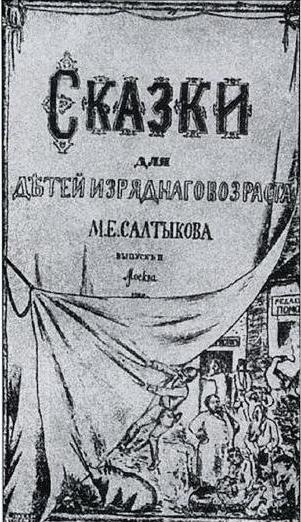 –  Какие ассоциации у вас возникают со словом  «Сказка»?  = «Сказки» т.к. сами произведения написаны в духе сказок.–  Какие ассоциации у вас возникают с  выражением «Изрядный возраст»?=  Писатель сам намекает, что его сказки – не просто детская забава,    Дети изрядного возраста – это–  взрослые, нуждающиеся в поучении.       –   Вспомните роман Тургенева «Отцы и дети». Здесь дети – это такие как Евгений Базаров,            такие, у которых не потеряны совесть, ум, чувство правды. Вывод: Салтыков-Щедрин пишет “сказки” “для детей изрядного возраста”, то есть для взрослого читателя, которому надо открыть глаза на жизнь. Сказки разнообразны по содержанию, по представлению персонажей, но главная цель – пробудить народ, чтобы «дети изрядного возраста» возмужали и перестали быть детьми. 3.  –   О чем же учил думать «детей изрядного возраста» Салтыков-Щедрин? =  «Сказки» М.Е.Салтыкова-Щедрина помогают понять значимость таких жизненных ценностей, как совесть, милосердие, честность, долг, смысл жизни и её предназначение. – Как проиллюстрирована обложка?= Она говорит о том, что если поднять занавес, т.е. начать листать «Сказки», то можно увидеть все пороки России 80 годов 19 века, которые стараются скрыть правители и эксплуататоры народа. Видно, как за занавес цепляются полицейский и свинья и стараются его задёрнуть. –    Так  что же скрывается за этим занавесом?  Какие темы объединяют сказки Салтыкова-Щедрина?Сказки Салтыкова-ЩедринаПроблематикаСамодержавие и угнетенный народ («Медведь на воеводстве», «Орел-меценат»)Отношения мужика и барина («Дикий помещик», «Повесть о том, как один мужик двух генералов прокормил»)Положение народа («Коняга», «Кисель»)Подлость буржуазии («Либерал», «Карась-идеалист»)Трусость обывателя («Премудрый пискарь»)Правдоискательство («Дурак», «Христова ночь»)–  Сказки «для детей изрядного возраста»  и русские народные сказки.  Есть в них общие черты?Сопоставительный анализ:         -     Общие черты?         -     Отличительные черты?Сопоставительный анализ: общие черты (с примерами из текста). Общие черты (Слайд )Отличительные черты (Слайд 8) Салтыкова – Щедрина называют великим сатириком. – Работа со словарём–    Скажите, что такое сатира? Чем она отличается от юмора?     = Сатира – вид комического, наиболее беспощадно осмеивающий человеческое несовершенство, гневное, обличающее изображение пороков человека или общества) =  Юмор – это мягкая форма комического, смех добродушный, не ставящий целью обличение человека, явления.) –     Что такое ирония и сарказм? Чем они отличаются друг от друга? =  Если произведение осмеивает и содержит в себе оценку того, что осмеивается, представляет собой тонкую, скрытую насмешку, – это ирония. =  Если в произведении проявляется злая, язвительная, обличающая, а иногда и горькая насмешка, – это сарказм. –      В творчестве Салтыкова – Щедрина встречаются все виды комического, но один из них преобладает. Какой?  = САРКАЗМ= Искусству  свойственны  разные  формы  смеха. В  зависимости, какую  общественную  проблему  поднимает  автор, он  применяет  разные  формы  смеха. –  Какие? Дайте  определение  этим  понятиям: 
Юмор – (смех  сочувственный, дружеский, добрый)
Сатира – (такой  смех, в  котором  есть  доля  гнева; обличительный, суровый, порою  беспощадный).
Сарказм – (язвительный  смех, в  котором  звучит  ненависть  или  презрение).- Итак, виды комического: сатира, юмор, ирония, сарказм (Слайд 12)– Разместите виды смеха по степени усиления отрицания
= Смех  необычно  освещает  авторский  идеал, прекрасное  выявляется  через  осмеяние  безобразного; высокое  утверждается  обличением  пошлого. Поэтому  в  эпоху  жесточайшей  реакции  приходилось   использовать  аллегорический, иносказательный  способ  выражения  художественной   мысли – эзопов  язык, язык  недомолвок, намёков.    – Что такое эзопов язык? Что вы знаете об этом художественном приеме?СООБЩЕНИЕ ученика(Эзопов язык – вынужденное иносказание, художественная речь, насыщенная недомолвками и ироническими насмешками. Выражение восходит к легендарному образу древнегреческого поэта VI века до н. э. Эзопа, создателя жанра басни. Раб по происхождению, Эзоп, чтобы говорить правду о современниках, вынужден был прибегать к аллегорическим образам животных, птиц. Эзопова речь – своеобразная форма сатирической речи. Это целая система обманных сатирических приемов, призванных выразить художественно-публицистическую мысль не прямо, а иносказательно. Теоретический диктант.=1.аллегория, 2. Гипербола, 3. Гротеск, 4. Сарказм, 5. Сатира,   6. Эзопов язык, 7. эпитет, 8. Юмор, 9. Фантастика.III. Слово учителяВыводы по теме- Этим языком и в этой манере написано большинство произведений Щедрина. Среди них — и цикл «Сказки для детей изрядного возраста».Сказка Салтыкова-Щедрина –сплав фольклорной сказки и басниОсобенности – Фантастическое + реальное;  		Комическое + трагическое; 		Гротеск, гипербола, эзопов язык.         Писатель по существу создал новый жанр — политическую сказку.         Щедрин  коснулся всех основных классов и слоев общества: дворянства, буржуазии, бюрократии, интеллигенции. Сказка - орудие социально-политической сатирыIV. Работа в группах.1. группа – Работа над сказкой «Дикий помещик»Примерный план анализа сказки:Основная тема сказки (о чем?). Главная мысль сказки (зачем?). Элементы   композиции:   экспозиция,   завязка,   кульминация, развязка.Особенности сюжета. Как в системе действующих лиц раскрывается основная мысль сказки? Близость к народным сказкам. Отличие от народных сказок.Какие пороки обличает писатель?Сатирические приемы, использованные автором. Соединение фольклорного, фантастического и реального Каково значение эпитета “премудрый”? Авторская позиция. Ваше отношение к сказке.2. группа – работа над сказкой «Премудрый пискарь».Примерный план анализа сказки:Основная тема сказки (о чем?). Главная мысль сказки (зачем?). Элементы   композиции:   экспозиция,   завязка,   кульминация, развязка.Особенности сюжета. Как в системе действующих лиц раскрывается основная мысль сказки? Близость к народным сказкам. Отличие от народных сказок.Какие пороки обличает писатель?Сатирические приемы, использованные автором. Соединение фольклорного, фантастического и реального Почему писатель даёт помещику странную фамилию Урус-Кучум-Кильдибаев и в то же    время называет его “русским помещиком?” Авторская позиция. Ваше отношение к сказке.V.  Защита работ, выступление от групп. VI. Д.З.            1. Закончить одно из высказываний: • «Салтыков-Щедрин осуждает…»;  •  «Я не жалею, что познакомился с Щедриным, потому что…»;  • «Я ценю в сказках Щедрина то, что…»  • «Человек равнодушный – это…»;       2. Придумать темы для сочинения  сатирической сказки ( не менее 3 тем).Сказки Салтыкова-Щедрина     Зачин
Сказочный сюжет
Фольклорные выражения, пословицы, поговорки
Народная лексика
Сказочные персонажи
Концовка Сказки русского народа     Зачин
Сказочный сюжет
Фольклорные выражения
Народная лексика
Сказочные персонажи
Концовка Сказки Салтыкова-Щедрина     Сатира
Сарказм
Смешение категорий добра и зла
Нет положительного героя
Уподобление человека животному Сказки русского народа     Юмор
Гипербола
Победа добра над злом
Положительный герой
Очеловечивание животных (–)                                                                         ЮморСарказмСатираИрония(+) ИронияЮморСатираСарказм1) Иносказание, в котором определенная мысль или понятие предаётся через обрисовку конкретных предметов, явлений действительности       2) Явное преувеличение, имеющее целью усиление выразительности       3)Изображение действительности в резко искажённом виде, соединение несоединимого, реального с фантастическим, того, что невозможно с точки зрения здравого рассудка        4) Едкая, язвительная насмешка 5) Гневное осмеяние каких-либо опасных для общества пороков6) Художественная речь,  основанная на иносказании (по имени древнегреческого баснописца)        7) Эмоционально окрашенное определение       8) Вид комического, в котором предметы, события, люди и их поступки показываются в смешном план       9) Не существующее в действительности- Сказочный зачин- Устойчивые выражения- Фантастические события- Образы животных- Эзопов язык(язык иносказаний, намеков)